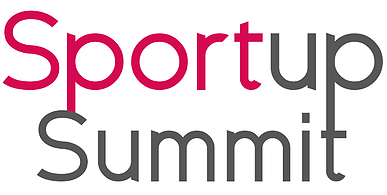 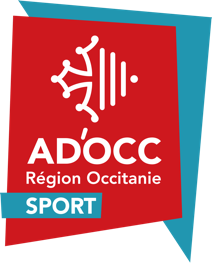 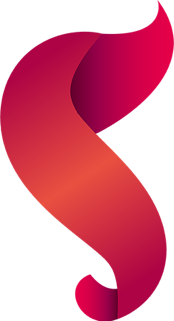 SPORTUP SUMMIT EDITION 2019DOSSIER DE CANDIDATURE CATEGORIE « TREMPLIN »Entreprise de plus de 36 mois développant un nouveau produit ou service innovant dans la filière du sportNom de l’entreprise : …………………………………………………………………………………………………………………………1 - L’équipeNom, prénom du dirigeant de l’entreprise : ……………………………………………………………………………………………………………………………….Téléphone portable :   …………………………………………………………………………………………………………………………       Courriel :   …………………………………………………………………………………………………………………………………………..                  De combien de personnes est constituée votre équipe : ……………………………………………………………                  Pour chacun d’entre vous, quelle est la fonction, le statut et la disponibilité pour le projet 2 – L’entreprise Adresse de l’entreprise :              …………………………………………………………………………………………………………………………………………………………………………………………………………………………………………………………………………………………………………………………Forme juridique :…..……………………………………………………………………………………………………Montant du capital :……………………………………………………………………………………………………Activité de l’entreprise (en 6 lignes maximum) :………………………………………………………………………………………………………………………………………………………………………………………………………………………………………………………………………………………………………………………………………………………………………………………………………………………………………………………………………………………………………………………………………………………………………………………………………………………………………………………………………………………………………………………………………………………………………………………………………………………………………………………………………………………………………………………………………………………………………………Êtes-vous déjà accompagné par une structure d’appui au développement d’entreprise :   Oui	 NonSi oui, la/lesquelles : ……………………………………………………………………………………………………………….Êtes-vous membre d’un cluster, club d’entreprises :	 	 Oui		 NonSi oui, le/lesquels  : ………………………………………………………………………………………………………………………….Quelles sont les perspectives de création d’emplois à moyen terme (dans les 3 prochaines années) :……………………………………………………………………………………………………………………………………………………………………………………………………………………………………………………………………………………………………………………………………………………………………………………………………………………………………………………………………………………………………………………………………………………………………………………………………………………………………………………3 - Description de votre projet Présentez votre projet et la nature de l’innovation (6 lignes maximum) : ………………………………………………………………………………………………………………………………………………………………………………………………………………………………………………………………………………………………………………………………………………………………………………………………………………………………………………………………………………………………………………………………………………………………………………………………………………………………………………………………………………………………………………………………………………………………………………………………………………………………………………………………………………………………………………………………………………………………………………Quels sont les clients/utilisateurs visés (6 lignes maximum) : ………………………………………………………………………………………………………………………………………………………………………………………………………………………………………………………………………………………………………………………………………………………………………………………………………………………………………………………………………………………………………………………………………………………………………………………………………………………………………………………………………………………………………………………………………………………………………………………………………………………………………………………………………………………………………………………………………………………………………………Est-ce un marché 	 BtoB		 BtoC	 	 Les deuxEst-ce :  un nouveau marché 		 ou un élargissement de son marché actuelQuelle stratégie de protection a été mise en place (brevet, marque…) : 		   ……………………………………………………………………………………………………………………………………………………………………………………………………………………………………………………………………………………………………………………………………………………………………………………………………………………………………………………………………………………………………………………………………………………………………………………………………………………………………………………À quel besoin marché votre solution répond (6 lignes maximum) : ………………………………………………………………………………………………………………………………………………………………………………………………………………………………………………………………………………………………………………………………………………………………………………………………………………………………………………………………………………………………………………………………………………………………………………………………………………………………………………………………………………………………………………………………………………………………………………………………………………………………………………………………………………………………………………………………………………………………………………Quelle valeur ajoutée apportez-vous par rapport à vos concurrents (6 lignes maximum) : ………………………………………………………………………………………………………………………………………………………………………………………………………………………………………………………………………………………………………………………………………………………………………………………………………………………………………………………………………………………………………………………………………………………………………………………………………………………………………………………………………………………………………………………………………………………………………………………………………………………………………………………………………………………………………………………………………………………………………………Quelles sont vos pistes de développement pour les prochaines années (export, franchise, …) (6 lignes maximum) : ……………………………………………………………………………………………………………………………………………………………………………………………………………………………………………………………………………………………………………………………………………………………………………………………………………………………………………………………………………………………………………………………………………………………………………………………………………………………………………………………………………………………………………………………………………………………………………………………………………………………………………………………………………………………………………………………………………………………………………5 – Modèle économique envisagéQuelles sont les grandes lignes de votre modèle économiques (location, vente, abonnement, politique de prix….) :……………………………………………………………………………………………………………………………………………………………………………………………………………………………………………………………………………………………………………………………………………………………………………………………………………………………………………………………………………………………………………………………………………………………………………………………………………………………………………………………………………………………………………………………………………………………………………………………………………………………………………………………………………………………………………………………………………………………………………..Quelles sont les aides perçues depuis la création de l’entreprise (avances remboursables, subventions, prêt d’honneur). Y-a-t-il eu une levée de fonds ? Si oui, précisez (6 lignes maximum)………………………………………………………………………………………………………………………………………………………………………………………………………………………………………………………………………………………………………………………………………………………………………………………………………………………………………………………………………………………………………………………………………………………………………………………………………………………………………………………………………………………………………………………………………………………………………………………………………………………………………………………………………………………………………………………………………………………………………………Prévisionnel :Comment avez-vous connu le concours du Sportup Summit : ………………………………………………………………………………………………………………………………………………………………………………………………………………………………………………………………………………………………………………………………………………………………………………………………………………………………………………………………………………………Quelles sont vos attentes et vos motivations pour le Sportup Summit :………………………………………………………………………………………………………………………………………………………………………………………………………………………………………………………………………………………………………………………………………………………………………………………………………………………………………………………………………………………La participation au concours est ouverte aux entreprises de la filière sportive. L’appel à candidature est ouvert du 15 Mai au 27 Juillet 2019.  La participation au Sportup Summit sera strictement limitée à une seule personne par entreprise. Chaque projet (ou entreprise) peut être portée par plusieurs personnes, mais une seule personne participera à l’événement au titre de l’équipe. Le dossier devra désigner clairement un des participants comme candidat au concours pour le projet visé.30 candidats seront retenus par un comité d’experts pour participer au concours qui se déroulera à Font-Romeu du 3 au 5 Octobre. La liste des 30 candidats retenus sera diffusée le 4 Septembre 2019.Afin de finaliser votre candidature, merci de bien vouloir retourner ce dossier avant le 27 juillet minuit à l’adresse concours@sportupsummit.com en joignant une photo de bonne résolution en format Identité (pour réaliser le trombinoscope des participants).Enfin, une participation de 50 euros sera demandée aux 30 candidats retenus pour couvrir une partie des frais d’hébergement et de restauration sur place.  Nom-PrénomFonction & Statut (salarié, stagiaire, associé)A temps plein Oui		 Non Oui		 Non Oui		 Non Oui		 Non Oui		 Non Oui		 Non20172018Prévisionnel 2019CA Résultat Net